О создании комиссии по проведению торгов на право заключения концессионных соглашений, договоров купли-продажи, аренды, безвозмездного пользования, доверительного управления, иных договоров, предусматривающих переход прав в отношении муниципального имуществаНа основании Федеральных законов от 21.07.2005 № 115–ФЗ «О концессионных соглашениях», от 21.12.2001 № 178-ФЗ «О приватизации государственного и муниципального имущества», от 26.07.2006 № 135-ФЗ «О защите конкуренции», постановлений Правительства РФ от 22.07.2002 № 549 «Об утверждении положений об организации продажи государственного или муниципального имущества посредством публичного предложения и без объявления цены», от 27.08.2012 № 860 «Об организации и проведении продажи государственного и муниципального имущества в электронной форме», от 12.08.2002 № 585 «Об утверждении положения об организации продажи государственного или муниципального имущества на аукционе и положения об организации продажи, находящихся в государственной или муниципальной собственности акций открытых акционерных обществ на специализированном аукционе», приказа Федеральной антимонопольной службы от 10.02.2010 № 67 «О порядке проведения конкурсов или аукциона на право заключения договоров аренды, договоров безвозмездного пользования, договоров доверительного управления имуществом, иных договоров, предусматривающих переход прав владения и (или) пользования в отношении государственного или муниципального имущества, и перечне видов имущества, в отношении которого заключение указанных договоров может осуществляться путем проведения торгов в форме конкурса», решения Совета депутатов муниципального образования Лабазинский сельсовет № 63 от 29.11.2007 «Положение об организации продажи муниципального имущества муниципального образования Лабазинский сельсовет Оренбургской области на аукционе»:1. Создать комиссию по проведению торгов на право заключения концессионных соглашений, договоров купли-продажи, аренды, безвозмездного пользования, доверительного управления, иных договоров, предусматривающих переход прав в отношении муниципального имущества согласно приложению № 1.2. Утвердить положение о комиссии по проведению торгов на право заключения концессионных соглашений, заключения договоров купли-продажи, аренды, безвозмездного пользования, доверительного управления, иных договоров, предусматривающих переход прав в отношении муниципального имущества согласно приложению № 2.3. Контроль за исполнением настоящего постановления оставляю за собой4. Постановление вступает в силу со дня его подписания.Глава муниципального образования                                          В.А. ГражданкинРазослано: в дело, прокурору района, членам комиссииПриложение № 1к постановлению от 07.11.2017 № 105-пСостав комиссии по проведению торгов на право заключения концессионных соглашений, договоров купли-продажи, аренды, безвозмездного пользования, доверительного управления, иных договоров, предусматривающих переход прав в отношении муниципального имущества- Гражданкин В.А. – председатель комиссии – глава муниципального образования Лабазинский сельсовет;- Савина Н.Н. – заместитель председателя комиссии – специалист 1 категории администрации;- Шошина О.Ф. – секретарь комиссии – специалист 2 категории администрации;Члены комиссии:- Борисова С.В. – специалист 1 категории администрации;- Позорова Н.М. – депутат сельсовета (по согласованию)Приложение № 2к постановлениюот 07.11.2017 № 105-пПоложениео комиссии по проведению торгов на право заключения концессионных соглашений, договоров купли-продажи, аренды, безвозмездного пользования, доверительного управления, иных договоров, предусматривающих переход прав в отношении муниципального имущества( далее – Положение)I Общие положения1.1. Настоящее Положение устанавливает порядок работы комиссии по проведению торгов на право заключения концессионных соглашений, договоров купли-продажи, аренды, безвозмездного пользования,  доверительного управления имуществом, иных договоров, предусматривающих переход прав в отношении муниципального имущества муниципального образования Лабазинский сельсовет, в том числе в электронной форме (далее - комиссия), в целях обеспечения развития добросовестной конкуренции, обеспечения гласности и прозрачности при передаче прав в отношении муниципального имущества муниципального образования Лабазинский сельсовет, предотвращения коррупции и других злоупотреблений.1.2. Для проведения торгов постановлением администрации муниципального образования Лабазинский сельсовет создается комиссия.1.3. Число членов комиссии должно быть не менее пяти человек.1.4. Членами комиссии не могут быть физические лица, лично заинтересованные в результатах конкурсов или аукционов (в том числе физические лица, подавшие заявки на участие в конкурсе или аукционе либо состоящие в штате организаций, подавших указанные заявки), либо физические лица, на которых способны оказывать влияние участники конкурсов или аукционов и лица, подавшие заявки на участие в конкурсе или аукционе (в том числе физические лица, являющиеся участниками (акционерами) этих организаций, членами их органов управления, кредиторами участников конкурсов или аукционов). В случае выявления в составе комиссии указанных лиц организатор конкурса или аукциона, принявший решение о создании комиссии, обязан незамедлительно заменить их иными физическими лицами.1.5. Комиссией осуществляются: вскрытие конвертов с заявками на участие в конкурсе и открытие доступа к поданным в форме электронных документов и подписанным в соответствии с нормативными правовыми актами Российской Федерации заявкам на участие в конкурсе (далее - вскрытие конвертов с заявками на участие в конкурсе), определение участников конкурса, рассмотрение, оценка и сопоставление заявок на участие в конкурсе, определение победителя конкурса, ведение протокола вскрытия конвертов с заявками на участие в конкурсе и открытия доступа к поданным в форме электронных документов заявкам на участие в конкурсе, протокола рассмотрения заявок на участие в конкурсе, протокола оценки и сопоставления заявок на участие в конкурсе, протокола об отказе от заключения договора, протокола об отстранении заявителя или участника конкурса от участия в конкурсе; рассмотрение заявок на участие в аукционе и отбор участников аукциона, ведение протокола рассмотрения заявок на участие в аукционе, протокола аукциона, протокола об отказе от заключения договора, протокола об отстранении заявителя или участника аукциона от участия в аукционе;- при проведении конкурса на право заключения концессионных соглашений:опубликование и размещение сообщения о проведении конкурса (при проведении открытого конкурса); направление лицам в соответствии с решением о заключении концессионного соглашения сообщения о проведении конкурса одновременно с приглашением принять участие в конкурсе (при проведении закрытого конкурса); опубликование и размещение сообщения о внесении изменений в конкурсную документацию, а также направлений указанного сообщения лицам в соответствии с решением о заключении концессионного соглашения; принятия заявки на участие в конкурсе; предоставление конкурсной документации, разъяснений положений конкурсной документации; осуществление вскрытия конвертов с заявками на участие в конкурсе, а также рассмотрение таких заявок;  проверка документов и материалов, представленных заявителями, участниками конкурса в соответствии с требованиями, установленными конкурсной документацией и достоверность сведений, содержащихся в этих документах и материалах; установка соответствия заявителей и предоставленных ими заявок на участие в конкурсе требованиям, установленным законодательством и конкурсной документацией, и соответствия конкурсных предложений критериям конкурса и указанным требованиям; в случае необходимости запрос и получение у соответствующих органов и организаций информации для проверки достоверности, представленных заявителями, участниками конкурса сведений; принимает решения о допуске заявителя к участию в конкурсе и о признании заявителя участником конкурса или об отказе в допуске заявителя к участию в конкурсе и направление заявителю соответствующее уведомление;определение участников конкурса;направление участникам конкурса приглашения представить конкурсные предложения, рассмотрение и оценка конкурсных предложений, в том числе осуществление оценки конкурсных предложений в баллах в соответствии с критерием конкурса, определение победителя конкурса и направление ему уведомления о признании его победителем;подписание протокол вскрытия конвертов с заявками на участие в конкурсе, протоколе проведения предварительного отбора участников конкурса, протоколе вскрытия конвертов с конкурсными предложениями, протоколе рассмотрения и оценки конкурсных предложений, протоколе о результатах проведения конкурса;уведомление участников конкурса о результатах проведения конкурса;опубликование и размещение сообщения о результатах проведения конкурса.1.6. Комиссия правомочна осуществлять функции, если на заседании комиссии присутствует не менее пятидесяти процентов общего числа ее членов. Члены комиссии должны быть уведомлены о месте, дате и времени проведения заседания комиссии. Члены комиссии лично участвуют в заседаниях и подписывают протоколы заседаний комиссии. Решения комиссии принимаются открытым голосованием простым большинством голосов членов комиссии, присутствующих на заседании и оформляются протоколами, которые подписываются членами комиссии, принявшими участие в заседании комиссии. Комиссия привлекает к своей работе независимых экспертов. Каждый член комиссии имеет один голос.1.7. Полномочия председателя комиссии:Председатель комиссии осуществляет руководство работой комиссии, председательствует на заседаниях комиссии.1.8. Полномочия заместителя комиссии:В отсутствии председателя его функции, указанные в п.1.7. настоящего Положения, выполняет заместитель председателя.1.9. Полномочия секретаряСекретарь комиссии выполняет следующие функции:- не менее чем за три дня уведомляет членов комиссии о дне проведения заседаний комиссии;- осуществляет организационно-техническую работу комиссии;- обеспечивает регистрацию всех поступивших в комиссию документов;- ведет протокол заседаний комиссии по всем процедурам торгов;- обеспечивает подписание протоколов присутствующими членами комиссии;- размещает протоколы комиссии на официальных сайтах в сети «Интернет»;- обеспечивает сохранность документов комиссии.1.10. Полномочия аукциониста и ведущего:Аукционист и ведущий обеспечивают проведения процедуры торгов в порядке, предусмотренном настоящим Положением.1.11. Комиссия вправе запрашивать информацию и документы в целях проверки соответствия участника конкурса или аукциона требованиям, действующего законодательства у органов власти в соответствии с их компетенцией и иных лиц, за исключением лиц, подавших заявку на участие в соответствующем конкурсе или аукционе. При этом комиссия не вправе возлагать на участников конкурсов или аукционов обязанность подтверждать соответствие данным требованиям.1.12. Комиссия вправе не допустить заявителя к участию в конкурсе или аукционе в случаях:1) непредставления документов, определенных действующим законодательством или документацией об аукционе или конкурса, либо наличия в таких документах недостоверных сведений;2) несоответствия требованиям, установленным законодательством РФ к таким участникам;3) заявка подана лицом, не уполномоченным на осуществление таких действий;4) невнесения задатка, если требование о внесении задатка указано в извещении о проведении конкурса или аукциона;5) несоответствия заявки на участие в конкурсе или аукционе требованиям конкурсной документации либо документации об аукционе, в том числе наличия в таких заявках предложения о цене договора ниже начальной (минимальной) цены договора (цены лота);6) подачи заявки на участие в конкурсе или аукционе заявителем, не являющимся субъектом малого и среднего предпринимательства или организацией, образующей инфраструктуру поддержки субъектов малого и среднего предпринимательства, либо не соответствующим требованиям, установленным частями 3 и 5 статьи 14 Федерального закона "О развитии малого и среднего предпринимательства в Российской Федерации", в случае проведения конкурса или аукциона, участниками которого могут являться только субъекты малого и среднего предпринимательства или организации, образующие инфраструктуру поддержки субъектов малого и среднего предпринимательства, в соответствии с Федеральным законом "О развитии малого и среднего предпринимательства в Российской Федерации";7) наличия решения о ликвидации заявителя - юридического лица или наличие решения арбитражного суда о признании заявителя - юридического лица, индивидуального предпринимателя банкротом и об открытии конкурсного производства;8) наличие решения о приостановлении деятельности заявителя в порядке, предусмотренном Кодексом Российской Федерации об административных правонарушениях, на день рассмотрения заявки на участие в конкурсе или заявки на участие в аукционе;9) не соответствия значений критериев, указанных в заявке на участие в конкурсе на право заключения договора аренды в отношении объектов теплоснабжения, водоснабжения и (или) водоотведения, установленными конкурсной документацией предельными значениями критериев конкурса.Отказ в допуске к участию в конкурсе или аукционе по иным основаниям, не допускается.1.13. В случае установления факта недостоверности сведений, содержащихся в документах, представленных заявителем или участником конкурса или аукциона, комиссия обязана отстранить такого заявителя или участника конкурса или аукциона от участия в конкурсе или аукционе на любом этапе их проведения. Протокол об отстранении заявителя или участника конкурса или аукциона от участия в конкурсе или аукционе подлежит размещению на официальном сайте торгов, в срок не позднее дня, следующего за днем принятия такого решения. При этом в протоколе указываются установленные факты недостоверных сведений.1.14. Комиссия, обязана обеспечить конфиденциальность сведений, содержащих в заявках на участие в конкурсе или аукционе.II Порядок работы комиссии при проведении конкурса на право заключения концессионных соглашений2.1.Сообщение о проведении конкурса опубликовывается комиссией в определяемом концедентом официальном издании и размещается на официальном сайте в сети «Интернет» (при проведении открытого конкурса) или направляется лицом в соответствии с решением о заключении концессионного соглашения одновременно с приглашением принять участие в конкурсе (при проведении закрытого конкурса) в срок, установленный конкурсной документацией, но не менее чем за тридцать рабочих дней до дня истечения срока предоставления заявок на участие в конкурсе.2.2. В сообщении о проведении конкурса должны быть указаны: 1) наименование, место нахождения, почтовый адрес, реквизиты счетов, номера телефонов концедента, адрес его официального сайта в сети «Интернет», данные должностных лиц и иная аналогичная информация;2) объект концессионного соглашения;3) срок действия концессионного соглашения;4) требования к участникам конкурса;5) критерии конкурса и их параметры;6) порядок, место и срок предоставления конкурсной документации;7) размер платы, взимаемой концедентом за предоставление конкурсной документации;8) место нахождения, почтовый адрес, номера телефонов конкурсной комиссии и иная аналогичная информация о ней;9) порядок, место и срок представления заявок на участие в конкурсе (даты и время начала и истечения этого срока);10) размер задатка, порядок и сроки его внесения, реквизиты счетов, на которые вносится задаток;11) порядок, место и срок представления конкурсных предложений (даты и время начала и истечения этого срока);12) место, дата и время вскрытия конвертов с заявками на участие в конкурсе;13) место, дата и время вскрытия конвертов с конкурсными предложениями;14) порядок определения победителя конкурса;15) срок подписания членами конкурсной комиссии протокола о результатах проведения конкурса;16) срок подписания концессионного соглашения.2.3. Представленная в конкурсную комиссию заявка на участие в конкурсе секретарем комиссии регистрируется в журнале заявок под порядковым номером с указанием даты и точного времени ее представления (часы и минуты) во избежание совпадения этого времени с временем представления других заявок на участие в конкурсе. На копии описи представленных заявителем документов и материалов делается отметка о дате и времени представления заявки на участие в конкурсе с указанием номера этой заявки.2.4. Конверт с заявкой на участие в конкурсе, представленной в конкурсную комиссию по истечении срока представления заявок на участие в конкурсе, не вскрывается и возвращается представившему ее заявителю вместе с описью представленных им документов и материалов, на которой делается отметка об отказе в принятии заявки на участие в конкурсе.2.5. Конверты с заявками на участие в конкурсе вскрываются на заседании конкурсной комиссии в порядке, в день, во время и в месте, которые установлены конкурсной документацией. При этом объявляются и заносятся в протокол о вскрытии конвертов с заявками на участие в конкурсе наименование (фамилия, имя, отчество) и место нахождения (место жительства) каждого заявителя, конверт с заявкой на участие в конкурсе которого вскрывается, а также сведения о наличии в этой заявке документов и материалов, представление которых заявителем предусмотрено конкурсной документацией.2.6. Заявители или их представители вправе присутствовать при вскрытии конвертов с заявками на участие в конкурсе.Заявители или их представители вправе осуществлять аудиозапись, видеозапись, фотографирование.2.7. Вскрытию подлежат все конверты с заявками на участие в конкурсе, представленными в конкурсную комиссию до истечения установленного конкурсной документацией срока представления заявок на участие в конкурсе.2.8. Предварительный отбор участников конкурса проводится в установленном конкурсной документацией порядке конкурсной комиссией, которая определяет:1) соответствие заявки на участие в конкурсе требованиям, содержащимся в конкурсной документации. При этом конкурсная комиссия вправе потребовать от заявителя разъяснения положений представленной им заявки на участие в конкурсе;2) соответствие заявителя - индивидуального предпринимателя, юридического лица или выступающих в качестве заявителя юридических лиц - участников договора простого товарищества требованиям к участникам конкурса, установленным конкурсной документацией. При этом конкурсная комиссия вправе потребовать от заявителя разъяснения положений представленных им документов и материалов, подтверждающих его соответствие указанным требованиям;3) соответствие заявителя требованиям, предъявляемым к концессионеру действующим законодательством в данной сфере;4) отсутствие решения о ликвидации юридического лица - заявителя или о прекращении физическим лицом - заявителем деятельности в качестве индивидуального предпринимателя;5) отсутствие решения о признании заявителя банкротом и об открытии конкурсного производства в отношении него.2.9. Конкурсная комиссия на основании результатов проведения предварительного отбора участников конкурса принимает решение о допуске заявителя к участию в конкурсе или об отказе в допуске заявителя к участию в конкурсе и оформляет это решение протоколом проведения предварительного отбора участников конкурса, включающим в себя наименование (для юридического лица) или фамилию, имя, отчество (для индивидуального предпринимателя) заявителя, прошедшего предварительный отбор участников конкурса и допущенного к участию в конкурсе, а также наименование (для юридического лица) или фамилию, имя, отчество (для индивидуального предпринимателя) заявителя, не прошедшего предварительного отбора участников конкурса и не допущенного к участию в конкурсе, с обоснованием принятого конкурсной комиссией решения.2.10. Решение об отказе в допуске заявителя к участию в конкурсе принимается конкурсной комиссией в случае, если:1) заявитель не соответствует требованиям, предъявляемым к участникам конкурса и установленным п.2.8. настоящего Положения;2) заявка на участие в конкурсе не соответствует требованиям, предъявляемым к заявкам на участие в конкурсе и установленным конкурсной документацией;3) представленные заявителем документы и материалы неполны и (или) недостоверны;4) задаток заявителя не поступил на счет в срок и в размере, которые установлены конкурсной документацией, при условии, что конкурсной документацией предусмотрено внесение задатка до даты окончания представления заявок на участие в конкурсе.2.11. Конкурсная комиссия в течение трех рабочих дней со дня подписания членами конкурсной комиссии протокола проведения предварительного отбора участников конкурса, но не позднее чем за шестьдесят рабочих дней до дня истечения срока представления конкурсных предложений в конкурсную комиссию направляет участникам конкурса уведомление с предложением представить конкурсные предложения. Заявителям, не допущенным к участию в конкурсе, направляется уведомление об отказе в допуске к участию в конкурсе с приложением копии указанного протокола и возвращаются внесенные ими суммы задатков в течение пяти рабочих дней со дня подписания указанного протокола членами конкурсной комиссии при условии, что конкурсной документацией предусмотрено внесение задатка до даты окончания представления заявок на участие в конкурсе.2.12. Решение об отказе в допуске заявителя к участию в конкурсе может быть обжаловано в порядке, установленном законодательством Российской Федерации.2.13. Представленное в конкурсную комиссию конкурсное предложение секретарем комиссии регистрируется в журнале регистрации конкурсных предложений под порядковым номером с указанием даты и точного времени его представления (часы и минуты) во избежание совпадения этого времени с временем представления других конкурсных предложений. На копии описи представленных участником конкурса документов и материалов делается отметка о дате и времени представления конкурсного предложения с указанием номера этого конкурсного предложения. 2.14. Участник конкурса вправе представить конкурсное предложение на заседании конкурсной комиссии в момент вскрытия конвертов с конкурсными предложениями, который является моментом истечения срока представления конкурсных предложений.2.14.1. Участник конкурса вправе изменить или отозвать свое конкурсное предложение в любое время до истечения срока представления в конкурсную комиссию конкурсных предложений. Изменение конкурсного предложения или уведомление о его отзыве считается действительным, если такое изменение или такое уведомление поступило в конкурсную комиссию до истечения срока представления конкурсных предложений.2.14.2. В конкурсном предложении для каждого критерия конкурса указывается значение предлагаемого участником конкурса условия в виде числа. В случае, если объектом концессионного соглашения является имущество, указанное в части 1.2 статьи 10 Федерального закона от 21.07.2005 № 115–ФЗ «О концессионных соглашениях», в конкурсном предложении для каждого критерия конкурса указывается значение предлагаемого участником конкурса условия в виде числового значения на каждый год срока действия концессионного соглашения.2.15. Конверты с конкурсными предложениями вскрываются на заседании конкурсной комиссии в порядке, в день, во время и в месте, которые установлены конкурсной документацией. При вскрытии конвертов с конкурсными предложениями объявляются и заносятся в протокол вскрытия конвертов с конкурсными предложениями наименование и место нахождения (для юридического лица) или фамилия, имя, отчество и место жительства (для индивидуального предпринимателя) каждого участника конкурса, сведения о наличии в конкурсном предложении документов и материалов, требование о представлении которых участниками конкурса содержится в конкурсной документации. 2.16. Участники конкурса, представившие конкурсные предложения в конкурсную комиссию, или их представители вправе присутствовать при вскрытии конвертов с конкурсными предложениями.Участники конкурса, представившие конкурсные предложения в конкурсную комиссию, или их представители вправе осуществлять аудиозапись, видеозапись, фотографирование.2.17. Вскрытию подлежат все конверты с конкурсными предложениями, представленными участниками конкурса в конкурсную комиссию до истечения срока представления конкурсных предложений, за исключением конвертов с конкурсными предложениями, представленными участниками конкурса, которыми не были соблюдены установленные конкурсной документацией порядок, размер и (или) срок внесения задатков.2.18. Конверт с конкурсным предложением, представленным в конкурсную комиссию по истечении срока представления конкурсных предложений, а также конверт с конкурсным предложением, представленным участником конкурса, которым не были соблюдены установленные конкурсной документацией порядок, размер и (или) срок внесения задатка, не вскрывается и возвращается представившему его участнику конкурса вместе с описью представленных им документов и материалов, на которой делается отметка об отказе в принятии конкурсного предложения.2.19. Рассмотрение и оценка конкурсных предложений, представленных участниками конкурса, конверты с конкурсными предложениями которых подлежат вскрытию, осуществляются в установленном конкурсной документацией порядке конкурсной комиссией, которая определяет соответствие конкурсного предложения требованиям конкурсной документации и проводит оценку конкурсных предложений, в отношении которых принято решение об их соответствии требованиям конкурсной документации, в целях определения победителя конкурса.2.20. Конкурсная комиссия на основании результатов рассмотрения конкурсных предложений принимает решение о соответствии или о несоответствии конкурсного предложения требованиям конкурсной документации.2.21. Решение о несоответствии конкурсного предложения требованиям конкурсной документации принимается конкурсной комиссией в случае, если:1) участником конкурса не представлены документы и материалы, предусмотренные конкурсной документацией, подтверждающие соответствие конкурсного предложения требованиям, установленным конкурсной документацией, и подтверждающие информацию, содержащуюся в конкурсном предложении;2) условие, содержащееся в конкурсном предложении, не соответствует установленным параметрам критериев конкурса и (или) предельным значениям критериев конкурса;3) представленные участником конкурса документы и материалы недостоверны.2.21. Решение о несоответствии конкурсного предложения требованиям конкурсной документации может быть обжаловано в порядке, установленном законодательством Российской Федерации.2.22. Оценка конкурсных предложений в соответствии с критериями конкурса, предусмотренными пунктами 1 - 7 части 2 и частью 2.1 статьи 24 Федерального закона от 21.07.2005 № 115-ФЗ «О концессионных соглашениях», осуществляется в следующем порядке:1) в случае, если для критерия конкурса установлено увеличение его начального значения, величина, рассчитываемая по содержащемуся в конкурсном предложении условию и такому критерию, определяется путем умножения коэффициента такого критерия на отношение разности значения содержащегося в конкурсном предложении условия и наименьшего из значений содержащихся во всех конкурсных предложениях условий к разности наибольшего из значений содержащихся во всех конкурсных предложениях условий и наименьшего из значений содержащихся во всех конкурсных предложениях условий;2) в случае, если для критерия конкурса установлено уменьшение его начального значения, величина, рассчитываемая по содержащемуся в конкурсном предложении условию и такому критерию, определяется путем умножения коэффициента такого критерия на отношение разности наибольшего из значений содержащихся во всех конкурсных предложениях условий и значения содержащегося в конкурсном предложении условия к разности наибольшего из значений содержащихся во всех конкурсных предложениях условий и наименьшего из значений содержащихся во всех конкурсных предложениях условий;3) для каждого конкурсного предложения величины, рассчитанные по всем критериям конкурса в соответствии с положениями подпунктов 1 и 2 настоящего пункта, суммируются, и определяется итоговая величина.2.23. Оценка конкурсных предложений в соответствии с критериями конкурса, предусмотренным пунктом 8 части 2 и частью 2.2 и статьи 24 Федерального закона от 21.07.2005 № 115-ФЗ «О концессионных соглашениях» осуществляется конкурсной комиссией в следующем порядке:1) конкурсному предложению присваиваются баллы - от одного до десяти баллов;2) величина, рассчитываемая в соответствии с такими критериями определяется путем умножения коэффициентов, установленных конкурсной документацией и учитывающих значимость таких критериев, на отношение количества баллов, присвоенных конкурсному предложению, к десяти баллам.2.24. Содержащиеся в конкурсных предложениях условия оцениваются конкурсной комиссией путем сравнения результатов суммирования итоговой величины, определенной в порядке, предусмотренном пунктом 3 части 5 статьи 32 Федерального закона  от 21.07.2005 года № 115-ФЗ «О концессионных соглашениях», и величины, определенной в порядке, предусмотренном частью 5.1 статьи 32 Федерального закона от 21.07.2005 года № 115-ФЗ «О концессионных соглашениях». В случае, если объектом концессионного соглашения является имущество, указанное в части 1.2 статьи 10 Федерального закона от 21.07.2005 года № 115-ФЗ «О концессионных соглашениях», содержащиеся в конкурсных предложениях условия оцениваются конкурсной комиссией в порядке, установленном частью 5.2 статьи 32 Федерального закона от 21.07.2005 № 115-ФЗ «О концессионных соглашениях».2.25. Победителем конкурса признается участник конкурса, предложивший наилучшие условия, определяемые в порядке, предусмотренном частью 6 статьи 32 Федерального закона от 21.07.2005 года № 115-ФЗ «О концессионных соглашениях». В случае, если объектом концессионного соглашения является имущество, указанное в части 1.2 статьи 10 Федерального закона от 21.07.2005 года № 115-ФЗ «О концессионных соглашениях», наилучшие условия определяются в порядке, установленном частью 5.2 статьи 32 Федерального закона от 21.07.2005 года № 115-ФЗ «О концессионных соглашениях».2.26. В случае, если два и более конкурсных предложения содержат равные наилучшие условия, победителем конкурса признается участник конкурса, раньше других указанных участников конкурса представивший в конкурсную комиссию конкурсное предложение.2.27. Решение об определении победителя конкурса оформляется протоколом рассмотрения и оценки конкурсных предложений, в котором указываются:1) критерии конкурса;2) условия, содержащиеся в конкурсных предложениях;3) результаты рассмотрения конкурсных предложений с указанием конкурсных предложений, в отношении которых принято решение об их несоответствии требованиям конкурсной документации;4) результаты оценки конкурсных предложений;5) наименование и место нахождения (для юридического лица), фамилия, имя, отчество и место жительства (для индивидуального предпринимателя) победителя конкурса, обоснование принятого конкурсной комиссией решения о признании участника конкурса победителем конкурса.2.28. Решение о признании участника конкурса победителем конкурса может быть обжаловано в порядке, установленном законодательством Российской Федерации.2.29. Конкурсной комиссией не позднее чем через пять рабочих дней со дня подписания ею протокола рассмотрения и оценки конкурсных предложений подписывается протокол о результатах проведения конкурса, в который включаются:1) решение о заключении концессионного соглашения с указанием вида конкурса;2) сообщение о проведении конкурса;3) список лиц, которым в соответствии с решением о заключении концессионного соглашения было направлено сообщение о проведении конкурса одновременно с приглашением принять участие в конкурсе (при проведении закрытого конкурса);4) конкурсная документация и внесенные в нее изменения;5) запросы участников конкурса о разъяснении положений конкурсной документации и соответствующие разъяснения концедента или конкурсной комиссии;6) протокол вскрытия конвертов с заявками на участие в конкурсе;7) оригиналы заявок на участие в конкурсе, представленные в конкурсную комиссию;8) протокол проведения предварительного отбора участников конкурса;9) перечень участников конкурса, которым были направлены уведомления с предложением представить конкурсные предложения;10) протокол вскрытия конвертов с конкурсными предложениями;11) протокол рассмотрения и оценки конкурсных предложений.2.30. Протокол о результатах проведения конкурса хранится у концедента в течение срока действия концессионного соглашения.2.31. Конкурсная комиссия в течение пятнадцати рабочих дней со дня подписания протокола о результатах проведения конкурса или принятия концедентом решения об объявлении конкурса несостоявшимся обязана опубликовать сообщение о результатах проведения конкурса с указанием наименования (для юридического лица) или фамилии, имени, отчества (для индивидуального предпринимателя) победителя конкурса или решение об объявлении конкурса несостоявшимся с обоснованием этого решения в официальном издании, в котором было опубликовано сообщение о проведении конкурса, и разместить такое сообщение на официальном сайте в информационно-телекоммуникационной сети «Интернет».2.32. Конкурсная комиссия в течение пятнадцати рабочих дней со дня подписания протокола о результатах проведения конкурса или принятия концедентом решения об объявлении конкурса несостоявшимся обязана направить уведомление участникам конкурса о результатах проведения конкурса. Указанное уведомление может также направляться в электронной форме.III. Порядок работы комиссии при продаже муниципального имущества посредством публичного предложения3.1. Комиссия в процессе подготовки и проведения продажи имущества осуществляет следующие функции:а) устанавливает цену первоначального предложения в размере начальной цены, указанной в информационном сообщении о продаже имущества на аукционе, который был признан несостоявшимся, величину снижения цены первоначального предложения ("шаг понижения"), минимальную цену предложения, по которой может быть продано имущество (цена отсечения), величину повышения цены в случае, предусмотренном Федеральным законом "О приватизации государственного и муниципального имущества" ("шаг аукциона"), определяет размер, срок и порядок перечисления задатка физическими и юридическими лицами, намеревающимися принять участие в продаже имущества (далее - претенденты), а также иные условия договора о задатке;б) определяет место, даты начала и окончания приема заявок, место и даты определения участников продажи имущества и проведения продажи имущества (подведения итогов продажи);в) организует подготовку и размещение информационного сообщения о проведении продажи имущества в информационно-телекоммуникационной сети «Интернет» в соответствии с требованиями, установленными Федеральным законом «О приватизации государственного и муниципального имущества» и настоящим Положением;г) принимает от претендентов заявки на участие в продаже имущества (далее - заявки) и прилагаемые к ним документы по составленной ими описи;д) ведет учет заявок по мере их поступления в журнале приема заявок;е) проверяет правильность оформления представленных претендентами документов и определяет их соответствие требованиям законодательства Российской Федерации и перечню, содержащемуся в информационном сообщении о проведении продажи имущества, а также устанавливает факт поступления в установленный срок задатка на счет, указанный в информационном сообщении;ж) принимает решение о признании претендентов участниками продажи имущества или об отказе в допуске к участию в продаже имущества по основаниям, установленным Федеральным законом "О приватизации государственного и муниципального имущества", и уведомляет претендентов о принятом решении;з) определяет победителя продажи имущества и оформляет протокол об итогах продажи;и) уведомляет победителя продажи имущества о его победе;к) организует подготовку и размещение информационного сообщения об итогах продажи имущества в сети «Интернет» в соответствии с требованиями, установленными Федеральным законом «О приватизации государственного и муниципального имущества» и настоящим Положением;л) осуществляет иные функции, предусмотренные Федеральным законом "О приватизации государственного и муниципального имущества" и настоящим Положением.3.2. Информационное сообщение о проведении продажи имущества наряду со сведениями, предусмотренными Федеральным законом "О приватизации государственного и муниципального имущества", должно содержать сведения о размере задатка, сроке и порядке его внесения, назначении платежа, реквизитах счета, порядке возвращения задатка, а также указание на то, что данное сообщение является публичной офертой для заключения договора о задатке в соответствии со статьей 437 Гражданского кодекса Российской Федерации, а подача претендентом заявки и перечисление задатка являются акцептом такой оферты, после чего договор о задатке считается заключенным в письменной форме.3.3. Прием заявок начинается с даты, объявленной в информационном сообщении о проведении продажи имущества, осуществляется в течение не менее 25 календарных дней и заканчивается не позднее чем за 3 рабочих дня до даты рассмотрения заявок и документов претендентов.3.4. Заявка с прилагаемыми к ней документами регистрируется секретарем в журнале приема заявок с присвоением каждой заявке номера и указанием даты и времени подачи документов. На каждом экземпляре заявки  делается отметка о ее принятии с указанием номера заявки, даты и времени ее принятия.3.5. Заявки, поступившие по истечении срока приема, указанного в информационном сообщении о проведении продажи имущества, вместе с описями, на которых делается отметка об отказе в принятии документов, возвращаются претендентам или их уполномоченным представителям под расписку.3.6. Комиссия принимает меры по обеспечению сохранности заявок и прилагаемых к ним документов, а также конфиденциальности сведений о наличии заявок, лицах, подавших заявки, и содержании представленных ими документов до момента их рассмотрения.3.7. Решения комиссии о признании претендентов участниками продажи имущества оформляются протоколом.В протоколе о признании претендентов участниками продажи имущества должны содержаться сведения о перечне принятых и отозванных заявок, претендентах, признанных участниками продажи имущества, претендентах, которым было отказано в допуске к участию в продаже (с указанием оснований отказа).При наличии оснований для признания продажи имущества несостоявшейся комиссия принимает соответствующее решение, которое оформляется протоколом.Решение о признании претендентов участниками аукциона принимается в течение 5 рабочих дней с даты окончания срока приема заявок.3.8. В день определения участников продажи имущества, указанный в информационном сообщении о проведении продажи имущества, Комиссия рассматривает заявки и документы претендентов, в отношении которых установлен факт поступления задатков на основании выписки с соответствующего счета продавца (в случае продажи приватизируемого федерального имущества - на основании выписки с лицевого счета Федерального агентства по управлению государственным имуществом либо его территориального органа). По результатам рассмотрения документов комиссия принимает решение о признании претендентов участниками продажи имущества или об отказе в допуске претендентов к участию в продаже имущества.3.9 Претенденты, признанные участниками продажи имущества, и претенденты, не допущенные к участию в продаже имущества, уведомляются о принятом решении не позднее рабочего дня, следующего за днем оформления решения протоколом, путем вручения им под расписку соответствующего уведомления либо направления такого уведомления по почте заказным письмом.3.10. Претендент приобретает статус участника продажи имущества с момента оформления комиссией протокола о признании претендентов участниками продажи имущества.Информация об отказе в допуске к участию в продаже имущества размещается на официальных сайтах в сети «Интернет», определенных местной администрацией, на официальном сайте Российской Федерации в сети «Интернет» для размещения информации о проведении торгов, определенном Правительством Российской Федерации (далее - официальные сайты в сети «Интернет»), и на сайте продавца государственного или муниципального имущества в сети «Интернет» в срок не позднее рабочего дня, следующего за днем принятия указанного решения.3.11. Продажа имущества осуществляется с использованием открытой формы подачи предложений о приобретении имущества в течение 1 рабочего дня в рамках одной процедуры в следующем порядке:а) выбирается аукционист из числа членов комиссии путем открытого голосования членов комиссии большинством голосов;б) продажа имущества проводится не позднее 3-го рабочего дня со дня признания претендентов участниками продажи имущества, но не ранее истечения сроков, указанных в пункте 10 настоящего Положения;в) продажа имущества проводится ведущим комиссии;г) участникам продажи имущества выдаются пронумерованные карточки участника продажи имущества;д) процедура продажи начинается с объявления ведущим комиссии об открытии продажи имущества;е) после открытия продажи имущества ведущим оглашаются наименование имущества, его основные характеристики, цена первоначального предложения и минимальная цена предложения (цена отсечения), а также "шаг понижения" и "шаг аукциона"."Шаг понижения" устанавливается продавцом в фиксированной сумме, составляющей не более 10 процентов цены первоначального предложения, и не изменяется в течение всей процедуры продажи."Шаг аукциона" устанавливается продавцом в фиксированной сумме, составляющей не более 50 процентов "шага понижения", и не изменяется в течение всей процедуры продажи;е) после оглашения ведущим цены первоначального предложения участникам предлагается заявить эту цену путем поднятия выданных карточек, а в случае отсутствия предложений по первоначальной цене имущества ведущим осуществляется последовательное снижение цены на "шаг понижения".Предложения о приобретении имущества заявляются участниками продажи имущества поднятием карточек после оглашения цены первоначального предложения или цены предложения, сложившейся на соответствующем "шаге понижения";ж) право приобретения имущества принадлежит участнику продажи имущества, который подтвердил цену первоначального предложения или цену предложения, сложившуюся на соответствующем "шаге понижения", при отсутствии предложений других участников продажи имущества после троекратного повторения ведущим сложившейся цены продажи имущества. Ведущий  продажи объявляет о продаже имущества, называет номер карточки участника продажи имущества, который подтвердил начальную или последующую цену, указывает на этого участника и оглашает цену продажи имущества;з) в случае, если несколько участников продажи имущества подтверждают цену первоначального предложения или цену предложения, сложившуюся на одном из "шагов понижения", для всех участников продажи имущества проводится аукцион по установленным Федеральным законом "О приватизации государственного и муниципального имущества" правилам проведения аукциона, предусматривающим открытую форму подачи предложений о цене имущества. Начальной ценой имущества на таком аукционе является цена первоначального предложения или цена предложения, сложившаяся на определенном "шаге понижения". В случае если участники такого аукциона не заявляют предложения о цене, превышающей начальную цену имущества, право его приобретения принадлежит участнику аукциона, который первым подтвердил начальную цену имущества. После завершения аукциона ведущий объявляет о продаже имущества, называет победителя продажи имущества, цену и номер карточки победителя;и) цена имущества, предложенная победителем продажи имущества, заносится в протокол об итогах продажи имущества, составляемый в 2 экземплярах.3.12. Протокол об итогах продажи имущества, подписанный комиссией, является документом, удостоверяющим право победителя на заключение договора купли-продажи имущества.Если при проведении продажи имущества комиссией проводились фотографирование, аудио - и (или) видеозапись, киносъемка, то об этом делается отметка в протоколе. В указанном случае материалы фотографирования, аудио - и (или) видеозаписи, киносъемки прилагаются в течение суток к протоколу (экземпляру продавца) в соответствии с актом, подписываемым лицом, осуществлявшим фотографирование, аудио- и (или) видеозапись, киносъемку, ведущий продажи.Уведомление о признании участника продажи победителем выдается победителю или его уполномоченному представителю под расписку в день подведения итогов продажи имущества.3.13. Продажа имущества признается несостоявшейся в следующих случаях:а) не было подано ни одной заявки на участие в продаже имущества либо ни один из претендентов не признан участником продажи имущества;б) принято решение о признании только 1 претендента участником продажи;в) после троекратного объявления ведущим минимальной цены предложения (цены отсечения) ни один из участников не поднял карточку.3.14. В случае признания продажи имущества несостоявшейся комиссией в тот же день составляет соответствующий протокол, подписываемый присутствующими членами Комиссии.3.15. Информационное сообщение об итогах продажи имущества размещается на официальных сайтах в сети «Интернет» в соответствии с требованиями, установленными Федеральным законом «О приватизации государственного и муниципального имущества», а также не позднее рабочего дня, следующего за днем подведения итогов продажи имущества, размещается на сайте продавца в сети «Интернет».IV. Порядок работы комиссии при продаже муниципального имущества без объявления цены4.1. Комиссия в процессе подготовки и проведения продажи имущества:а) организует подготовку и размещение информационного сообщения о продаже имущества в информационно-телекоммуникационной сети «Интернет» (далее - сеть «Интернет») в соответствии с требованиями, установленными Федеральным законом «О приватизации государственного и муниципального имущества» и настоящим Положением;б) принимает заявки юридических и физических лиц на приобретение имущества (далее именуются соответственно - заявки и претенденты), а также прилагаемые к ним предложения о цене приобретения имущества и другие документы по описи, представленной претендентом;в) ведет учет заявок и предложений о цене приобретения имущества путем их регистрации;г) уведомляет претендента об отказе в рассмотрении поданной им заявки и предложения о цене приобретения имущества или о признании его покупателем имущества;д) организует подготовку и размещение информационного сообщения об итогах продажи имущества в сети «Интернет» в соответствии с требованиями, установленными Федеральным законом «О приватизации государственного и муниципального имущества» и настоящим Положением;е) осуществляет иные функции, предусмотренные Федеральным законом "О приватизации государственного и муниципального имущества" и настоящим Положением.4.2. Комиссия осуществляет прием заявок в течение указанного в информационном сообщении срока.Срок приема заявок должен быть не менее 25 календарных дней. Определенная дата подведения итогов продажи имущества указывается в информационном сообщении.4.3.При приеме заявки комиссия:а) удостоверяет личность претендента или его полномочного представителя и проверяет надлежащее оформление документа, удостоверяющего право полномочного представителя действовать от имени претендента;б) рассматривает заявки с прилагаемыми к ним документами на предмет их соответствия требованиям законодательства Российской Федерации.4.4. Комиссия отказывает претенденту в приеме заявки в случае, если:а) заявка представлена по истечении срока приема заявок, указанного в информационном сообщении;б) заявка представлена лицом, не уполномоченным претендентом на осуществление таких действий;в) заявка оформлена с нарушением требований, установленных продавцом;г) представлены не все документы, предусмотренные информационным сообщением, либо они оформлены ненадлежащим образом;д) представленные документы не подтверждают право претендента быть покупателем имущества в соответствии с законодательством Российской Федерации.Указанный перечень оснований для отказа в приеме заявки является исчерпывающим.Секретарь комиссии, делает на экземпляре описи документов, остающемся у претендента, отметку об отказе в приеме заявки с указанием причины отказа и заверяет ее своей подписью. Непринятая заявка с прилагаемыми к ней документами возвращается в день ее получения претенденту или его полномочному представителю под расписку либо по почте (заказным письмом).4.5. Принятые заявки и предложения о цене приобретения имущества секретарь комиссии регистрирует в журнале приема заявок с присвоением каждой заявке номера и указанием даты и времени ее поступления.4.6. По результатам рассмотрения представленных документов комиссия принимает по каждой зарегистрированной заявке отдельное решение о рассмотрении предложений о цене приобретения имущества. Указанное решение оформляется протоколом об итогах продажи имущества в порядке, установленном настоящим Положением.4.7. Для определения покупателя имущества комиссия вскрываетконверты с предложениями о цене приобретения имущества. При вскрытии конвертов с предложениями могут присутствовать подавшие их претенденты или их полномочные представители.4.8.Покупателем имущества признается:а) при принятии к рассмотрению одного предложения о цене приобретения имущества - претендент, подавший это предложение;б) при принятии к рассмотрению нескольких предложений о цене приобретения имущества - претендент, предложивший наибольшую цену за продаваемое имущество;в) при принятии к рассмотрению нескольких одинаковых предложений о цене приобретения имущества - претендент, заявка которого была зарегистрирована ранее других.4.9. Протокол об итогах продажи имущества должен содержать:а) сведения об имуществе;б) общее количество зарегистрированных заявок;в) сведения об отказах в рассмотрении предложений о цене приобретения имущества с указанием подавших их претендентов и причин отказов;г) сведения о рассмотренных предложениях, о цене приобретения имущества с указанием подавших их претендентов;д) сведения о покупателе имущества;е) цену приобретения имущества, предложенную покупателем;ж) иные необходимые сведения. 4.10. Уведомления об отказе в рассмотрении поданного претендентом предложения о цене приобретения имущества и о признании претендента покупателем имущества выдаются соответственно претендентам и покупателю или их полномочным представителям под расписку в день подведения итогов продажи имущества либо высылаются в их адрес по почте заказным письмом на следующий после дня подведения итогов продажи имущества день.4.11. Если в указанный в информационном сообщении срок для приема заявок ни одна заявка не была зарегистрирована либо по результатам рассмотрения зарегистрированных заявок ни одно предложение о цене приобретения имущества не было принято к рассмотрению, продажа имущества признается несостоявшейся, что фиксируется в протоколе об итогах продажи имущества.4.12. Информационное сообщение об итогах продажи имущества размещается на официальных сайтах в сети «Интернет» в соответствии с требованиями, установленными Федеральным законом «О приватизации государственного и муниципального имущества», а также не позднее рабочего дня, следующего за днем подведения итогов продажи имущества, на сайте продавца в сети «Интернет».V. Порядок работы комиссии при продаже муниципального имущества на аукционе5.1. Комиссия в соответствии с законодательством Российской Федерации при подготовке и проведении аукциона осуществляет следующие функции:а) определяет начальную цену продаваемого на аукционе имущества (далее именуется - начальная цена продажи), а также величину повышения начальной цены ("шаг аукциона") при подаче предложений о цене имущества в открытой форме;б) определяет место, даты начала и окончания приема заявок, место и срок подведения итогов аукциона;в) организует подготовку и размещение информационного сообщения о проведении аукциона в информационно-телекоммуникационной сети «Интернет» (далее - сеть «Интернет») в соответствии с требованиями, установленными Федеральным законом «О приватизации государственного и муниципального имущества» и настоящим Положением;г) принимает от претендентов заявки на участие в аукционе (далее именуются - заявки) и прилагаемые к ним документы по составленной ими описи, а также предложения о цене имущества при подаче предложений о цене имущества в закрытой форме;д) проверяет правильность оформления представленных претендентами документов и определяет их соответствие требованиям законодательства Российской Федерации и перечню, содержащемуся в информационном сообщении о проведении аукциона;е) ведет учет заявок по мере их поступления в журнале приема заявок;ж) принимает решение о признании претендентов участниками аукциона или об отказе в допуске к участию в аукционе по основаниям, установленным Федеральным законом "О приватизации государственного и муниципального имущества", и уведомляет претендентов о принятом решении;з) принимает от участников аукциона предложения о цене имущества, подаваемые в день подведения итогов аукциона (при подаче предложений о цене имущества в закрытой форме);и) определяет победителя аукциона и оформляет протокол об итогах аукциона;к) уведомляет победителя аукциона о его победе на аукционе;л) организует подготовку и размещение информационного сообщения об итогах аукциона в сети «Интернет» в соответствии с требованиями, установленными Федеральным законом «О приватизации государственного и муниципального имущества» и настоящим Положением.5.2. Информационное сообщение о проведении аукциона наряду со сведениями, предусмотренными Федеральным законом "О приватизации государственного и муниципального имущества", должно содержать сведения о размере задатка, сроке и порядке его внесения, назначении платежа, реквизитах счета, порядке возвращения задатка, а также указание на то, что данное сообщение является публичной офертой для заключения договора о задатке в соответствии со статьей 437 Гражданского кодекса Российской Федерации, а подача претендентом заявки и перечисление задатка являются акцептом такой оферты, после чего договор о задатке считается заключенным в письменной форме.5.3. Прием заявок начинается с даты, объявленной в информационном сообщении о проведении аукциона, осуществляется в течение не менее 25 календарных дней и заканчивается не позднее, чем за 3 рабочих дня до даты рассмотрения заявок и документов претендентов.5.4. Заявка с прилагаемыми к ней документами регистрируется секретарем комиссии в журнале приема заявок с присвоением каждой заявке номера и указанием даты и времени подачи документов. На каждом экземпляре заявки секретарем делается отметка о принятии заявки с указанием ее номера, даты и времени принятия продавцом.5.5. Заявки, поступившие по истечении срока их приема, указанного в информационном сообщении о проведении аукциона, вместе с описью, на которой делается отметка об отказе в принятии документов, возвращаются претендентам или их уполномоченным представителям под расписку.5.6. Комиссия принимает меры по обеспечению сохранности заявок и прилагаемых к ним документов, в том числе предложений о цене имущества, поданных претендентами при подаче заявок, а также конфиденциальности сведений о лицах, подавших заявки, и содержания представленных ими документов до момента их рассмотрения.5.7. Решения Комиссии о признании претендентов участниками аукциона оформляется протоколом.В протоколе о признании претендентов участниками аукциона приводится перечень принятых заявок с указанием имен (наименований) претендентов, перечень отозванных заявок, имена (наименования) претендентов, признанных участниками аукциона, а также имена (наименования) претендентов, которым было отказано в допуске к участию в аукционе, с указанием оснований отказа.При наличии оснований для признания аукциона несостоявшимся комиссия принимает соответствующее решение, которое оформляется протоколом.Решение о признании претендентов участниками аукциона принимается в течение 5 рабочих дней со дня окончания срока приема заявок.5.8. В день определения участников аукциона, указанный в информационном сообщении о проведении аукциона, комиссия рассматривает заявки и документы претендентов, устанавливает факт поступления от претендентов задатков на основании выписки (выписок) с соответствующего счета. По результатам рассмотрения документов комиссия принимает решение о признании претендентов участниками аукциона или об отказе в допуске претендентов к участию в аукционе.5.9. Претенденты, признанные участниками аукциона, и претенденты, не допущенные к участию в аукционе, уведомляются о принятом решении не позднее следующего рабочего дня с даты оформления данного решения протоколом путем вручения им под расписку соответствующего уведомления либо направления такого уведомления по почте заказным письмом.Информация об отказе в допуске к участию в аукционе размещается на официальных сайтах в сети «Интернет», определенных уполномоченным Правительством Российской Федерации федеральным органом исполнительной власти, высшим исполнительным органом государственной власти субъекта Российской Федерации и местной администрацией, на официальном сайте Российской Федерации в сети «Интернет» для размещения информации о проведении торгов, определенном Правительством Российской Федерации (далее - официальные сайты в сети Интернет), и на сайте муниципального образования в сети «Интернет» в срок не позднее рабочего дня, следующего за днем принятия указанного решения.5.10. Претендент приобретает статус участника аукциона с момента оформления комиссией протокола о признании претендентов участниками аукциона.5.11. Аукцион с подачей предложений о цене имущества в открытой форме проводится в следующем порядке:а) аукцион должен быть проведен не позднее 3-го рабочего дня со дня признания претендентов участниками аукциона;б) аукцион ведет аукционист, выбирается аукционист из числа членов комиссии путем открытого голосования членов комиссии большинством голосов;в) участникам аукциона выдаются пронумерованные карточки участника аукциона (далее именуются - карточки);г) аукцион начинается с объявления аукционистом об открытии аукциона;д) после открытия аукциона аукционистом оглашаются наименование имущества, основные его характеристики, начальная цена продажи и "шаг аукциона"."Шаг аукциона" устанавливается продавцом в фиксированной сумме, составляющей не более 5 процентов начальной цены продажи, и не изменяется в течение всего аукциона;е) после оглашения аукционистом начальной цены продажи участникам аукциона предлагается заявить эту цену путем поднятия карточек;ж) после заявления участниками аукциона начальной цены аукционист предлагает участникам аукциона заявлять свои предложения по цене продажи, превышающей начальную цену. Каждая последующая цена, превышающая предыдущую цену на "шаг аукциона", заявляется участниками аукциона путем поднятия карточек. В случае заявления цены, кратной "шагу аукциона", эта цена заявляется участниками аукциона путем поднятия карточек и ее оглашения;з) аукционист называет номер карточки участника аукциона, который первым заявил начальную или последующую цену, указывает на этого участника и объявляет заявленную цену как цену продажи. При отсутствии предложений со стороны иных участников аукциона аукционист повторяет эту цену 3 раза. Если до третьего повторения заявленной цены ни один из участников аукциона не поднял карточку и не заявил последующую цену, аукцион завершается;и) по завершении аукциона аукционист объявляет о продаже имущества, называет его продажную цену и номер карточки победителя аукциона. Победителем аукциона признается участник, номер карточки которого и заявленная им цена были названы аукционистом последними;к) цена имущества, предложенная победителем аукциона, заносится в протокол об итогах аукциона, составляемый в 2 экземплярах.Подписанный протокол об итогах аукциона, является документом, удостоверяющим право победителя на заключение договора купли-продажи имущества.Если при проведении аукциона проводились фотографирование, аудио- и (или) видеозапись, киносъемка, то об этом делается отметка в протоколе. В этом случае материалы фотографирования, аудио- и (или) видеозаписи, киносъемки прилагаются в течение суток к протоколу (экземпляру продавца) в соответствии с актом, подписываемым лицом, осуществлявшим фотографирование, аудио- и (или) видеозапись, киносъемку, членами Комиссии;л) если после троекратного объявления начальной цены продажи ни один из участников аукциона не поднял карточку, аукцион признается несостоявшимся.В случае признания аукциона несостоявшимся комиссия в тот же день составляет соответствующий протокол. 5.12. Аукцион с подачей предложений о цене имущества в закрытой форме проводится в следующем порядке:а) день проведения аукциона назначается не позднее 3-го рабочего дня со дня признания претендентов участниками аукциона;б) перед вскрытием конвертов с предложениями о цене имущества комиссия проверяет их целость, что фиксируется в протоколе об итогах аукциона;в) комиссия рассматривает предложения участников аукциона о цене имущества. Указанные предложения должны быть изложены на русском языке и подписаны участником (его полномочным представителем). Цена указывается числом и прописью. В случае если числом и прописью указываются разные цены, принимается во внимание цена, указанная прописью.Предложения, содержащие цену ниже начальной цены продажи, не рассматриваются;г) при оглашении предложений помимо участника аукциона, предложение которого рассматривается, могут присутствовать остальные участники аукциона или их представители, имеющие надлежащим образом оформленную доверенность, а также с разрешения продавца представители средств массовой информации;д) решение комиссии об определении победителя оформляется протоколом об итогах аукциона, составляемым в 2 экземплярах, в котором указывается имя (наименование) победителя аукциона и предложенная им цена покупки имущества.Подписанный комиссией протокол об итогах аукциона является документом, удостоверяющим право победителя на заключение договора купли-продажи имущества.Протокол об итогах аукциона и уведомление о признании участника аукциона победителем выдается победителю или его полномочному представителю под расписку в день подведения итогов аукциона.Если при проведении аукциона проводились фотографирование, аудио- и (или) видеозапись, киносъемка, то об этом делается отметка в протоколе. В этом случае материалы фотографирования, аудио- и (или) видеозаписи, киносъемки прилагаются в течение суток к протоколу (экземпляру продавца) в соответствии с актом.5.13. Информационное сообщение об итогах аукциона размещается на официальных сайтах в сети «Интернет» в соответствии с требованиями, установленными Федеральным законом «О приватизации государственного и муниципального имущества», а также не позднее рабочего дня, следующего за днем подведения итогов аукциона, размещается на сайте продавца в сети «Интернет».VI. Порядок работы комиссии при проведении конкурса на право заключения договоров аренды, договоров безвозмездного пользования, договоров доверительного управления имуществом, иных договоров, предусматривающих переход прав в отношении муниципального имущества6.1. Комиссией публично в день, время и в месте, указанные в извещении о проведении конкурса, вскрываются конверты с заявками на участие в конкурсе и осуществляется открытие доступа к поданным в форме электронных документов заявкам на участие в конкурсе. Вскрытие конвертов с заявками на участие в конкурсе и открытие доступа к поданным в форме электронных документов заявкам на участие в конкурсе осуществляются одновременно.6.2. В день вскрытия конвертов с заявками на участие в конкурсе непосредственно перед вскрытием конвертов с заявками на участие в конкурсе или в случае проведения конкурса по нескольким лотам перед вскрытием конвертов с заявками на участие в конкурсе в отношении каждого лота, но не раньше времени, указанного в извещении о проведении конкурса, комиссия обязана объявить лицам, присутствующим при вскрытии конвертов с заявками на участие в конкурсе о возможности подать заявки на участие в конкурсе, изменить или отозвать поданные заявки на участие в конкурсе до вскрытия конвертов с заявками на участие в конкурсе.6.3. Комиссией осуществляется вскрытие конвертов с заявками на участие в конкурсе, которые поступили организатору конкурса или специализированной организации до вскрытия конвертов с заявками на участие в конкурсе. В случае установления факта подачи одним заявителем двух и более заявок на участие в конкурсе в отношении одного и того же лота при условии, что поданные ранее заявки этим заявителем не отозваны, все заявки на участие в конкурсе такого заявителя, поданные в отношении данного лота, не рассматриваются и возвращаются такому заявителю.6.4. Заявители или их представители вправе присутствовать при вскрытии конвертов с заявками на участие в конкурсе.6.5. При вскрытии конвертов с заявками на участие в конкурсе объявляются и заносятся в протокол вскрытия конвертов с заявками на участие в конкурсе и открытия доступа к поданным в форме электронных документов заявкам на участие в конкурсе наименование (для юридического лица), фамилия, имя, отчество (для физического лица) и почтовый адрес каждого заявителя, конверт с заявкой на участие, в конкурсе которого вскрывается или доступ к поданной в форме электронного документа заявке на участие в конкурсе которого открывается, наличие сведений и документов, предусмотренных конкурсной документацией, условия исполнения договора, указанные в такой заявке и являющиеся критерием оценки заявок на участие в конкурсе. В случае если по окончании срока подачи заявок на участие в конкурсе подана только одна заявка или не подано ни одной заявки, в указанный протокол вносится информация о признании конкурса несостоявшимся.6.6. В процессе вскрытия конвертов с заявками на участие в конкурсе информация о заявителях, о наличии документов и сведений, предусмотренных конкурсной документацией, может сразу размещаться на официальном сайте торгов.6.7. Протокол вскрытия конвертов с заявками на участие в конкурсе и открытия доступа к поданным в форме электронных документов заявкам на участие в конкурсе ведется комиссией и подписывается всеми присутствующими членами комиссии непосредственно после вскрытия конвертов. Указанный протокол размещается организатором конкурса или специализированной организацией на официальном сайте торгов в течение дня, следующего за днем его подписания.6.8. Комиссия обязана осуществлять аудио- или видеозапись вскрытия конвертов с заявками на участие в конкурсе. Любой заявитель, присутствующий при вскрытии конвертов с заявками на участие в конкурсе, вправе осуществлять аудио- и/или видеозапись вскрытия конвертов с заявками на участие в конкурсе.6.9. Конверты с заявками на участие в конкурсе, полученные после окончания срока подачи заявок на участие в конкурсе, вскрываются (в случае если на конверте не указаны почтовый адрес (для юридического лица) или сведения о месте жительства (для физического лица) заявителя), осуществляется открытие доступа к поданным в форме электронных документов заявкам на участие в конкурсе, и в тот же день такие конверты и такие заявки возвращаются заявителям.6.10. Комиссия рассматривает заявки на участие в конкурсе на предмет соответствия требованиям, установленным конкурсной документацией, и соответствия заявителей требованиям, установленным действующим законодательством.6.11. Срок рассмотрения заявок на участие в конкурсе не может превышать двадцати дней с даты вскрытия конвертов с заявками на участие в конкурсе и открытия доступа к поданным в форме электронных документов заявкам на участие в конкурсе.6.12. На основании результатов рассмотрения заявок на участие в конкурсе комиссией принимается решение о допуске заявителя к участию в конкурсе и о признании заявителя участником конкурса или об отказе в допуске заявителя к участию в конкурсе в порядке и по основаниям, предусмотренным действующим законодательством, которое оформляется протоколом рассмотрения заявок на участие в конкурсе. Протокол ведется комиссией и подписывается всеми присутствующими на заседании членами комиссии в день окончания рассмотрения заявок. Протокол должен содержать сведения о заявителях, решение о допуске заявителя к участию в конкурсе и о признании его участником конкурса или об отказе в допуске заявителя к участию в конкурсе с обоснованием такого решения и с указанием положений, которым не соответствует заявитель, положений конкурсной документации, которым не соответствует его заявка на участие в конкурсе, положений такой заявки, не соответствующих требованиям конкурсной документации. Заявителям направляются уведомления о принятых комиссией решениях не позднее дня, следующего за днем подписания указанного протокола.6.13. Комиссия осуществляет оценку и сопоставление заявок на участие в конкурсе, поданных заявителями, признанными участниками конкурса. Срок оценки и сопоставления таких заявок не может превышать десяти дней с даты подписания протокола рассмотрения заявок.6.14. Оценка и сопоставление заявок на участие в конкурсе осуществляются в целях выявления лучших условий исполнения договора в соответствии с критериями и в порядке, которые установлены конкурсной документацией.6.15. Для определения лучших условий исполнения договора, предложенных в заявках на участие в конкурсе, оценка и сопоставление этих заявок осуществляются по цене договора (за исключением предоставления бизнес-инкубаторами государственного или муниципального имущества в аренду (субаренду) субъектам малого и среднего предпринимательства, а также объектов теплоснабжения, водоснабжения и (или) водоотведения) и иным критериям, указанным в конкурсной документации. При этом критериями оценки заявок на участие в конкурсе помимо цены договора могут быть:1) сроки реконструкции (этапы реконструкции) объекта договора, если такая реконструкция предусмотрена в конкурсной документации, в том числе период с даты подписания договора до даты ввода объекта договора в эксплуатацию с характеристиками, соответствующими установленным договором технико-экономическим показателям;2) технико-экономические показатели объекта договора на момент окончания срока договора;3) объем производства товаров (выполнения работ, оказания услуг) с использованием имущества, права на которое передаются по договору;4) период с даты подписания договора до дня, когда производство товаров (выполнение работ, оказание услуг) с использованием имущества, права на которое передаются по договору, будет осуществляться в объеме, установленном договором;5) цены на товары (работы, услуги), производимые (выполняемые, оказываемые) с использованием имущества, права на которое передаются по договору;6) качественная характеристика архитектурного, функционально- технологического, конструктивного или инженерно-технического решения для обеспечения реконструкции объекта договора и квалификация участника конкурса. Указанный критерий может быть использован только в случае если условием договора предусмотрено обязательство участника конкурса по подготовке проектной документации на реконструкцию объекта договора либо обязательство участника конкурса по созданию в рамках исполнения договора имущества, предназначенного для поставки товаров, выполнения работ, оказания услуг, поставка, выполнение, оказание которых происходит с использованием имущества, права на которое передаются по договору;7) при предоставлении бизнес-инкубаторами государственного или муниципального имущества в аренду (субаренду) субъектам малого и среднего предпринимательства, а так же объектов теплоснабжения, водоснабжения и (или) водоотведения, используются в совокупности только следующие критерии оценки заявок на участие в конкурсе:а) качество описания преимуществ товара или услуги в сравнении с существующими аналогами (конкурентами);б) качество проработки маркетинговой, операционной и финансовой стратегий развития субъекта малого предпринимательства;в) прогнозируемые изменения финансовых результатов и количества рабочих мест субъекта малого предпринимательства;г) срок окупаемости проекта.При этом коэффициент, учитывающий значимость каждого из данных критериев конкурса, составляет 0,25.При проведении конкурса на право заключения договора аренды в отношении объектов теплоснабжения, водоснабжения и (или) водоотведения критерии конкурса формируются в соответствии со статьей 28.1 Федерального закона о теплоснабжении и статьей 41.1 Федерального закона о водоснабжении и водоотведении. Параметры критериев конкурса, предусмотренные пунктом 6.16 настоящего Положения, не устанавливаются.6.16. Для каждого применяемого для оценки заявок на участие в конкурсе критерия конкурса в конкурсной документации устанавливаются следующие параметры:1) начальное условие в виде числа (далее - начальное значение критерия конкурса) - за исключением критериев, предусмотренных подпунктом 6 и абзацами "а" и "б" подпункта 7 пункта 6.15. настоящего Положения;2) уменьшение или увеличение начального значения критерия конкурса в заявке на участие в конкурсе - за исключением критериев, предусмотренных подпунктом 6 и абзацами "а" и "б" подпункта 7 пункта 6.15 настоящего Положения;3) коэффициент, учитывающий значимость критерия конкурса.Значения коэффициентов, учитывающих значимость критерия конкурса, могут изменяться от нуля до единицы, и сумма значений всех коэффициентов должна быть равна единице.В случае установления критериев конкурса, предусмотренных подпунктом 6 и абзацами "а" и "б" подпункта 7 пункта 6.15. настоящего Положения, оценка конкурсных предложений, представленных в соответствии с такими критериями, осуществляется в баллах в порядке, установленном пунктом 6.14. настоящего Положения. При этом максимальное значение коэффициента, учитывающего значимость критерия конкурса, предусмотренного подпунктом 6 пункта 6.15. настоящего Положения, не может быть больше чем 0,2.6.17. Не допускается использование иных, за исключением предусмотренных пунктом 6.15. настоящего Положения, критериев оценки заявок на участие в конкурсе.6.18. Оценка заявок на участие в конкурсе по критериям, предусмотренным пунктом 6.15 настоящего Положения, за исключением критериев, предусмотренных подпунктом 6 и абзацами "а" и "б" подпункта 7 пункта 6.15. настоящего Положения, осуществляется в следующем порядке:1) в случае если для критерия конкурса установлено увеличение его начального значения, величина, рассчитываемая по содержащемуся в заявке на участие в конкурсе условию и такому критерию, определяется путем умножения коэффициента такого критерия на отношение разности значения содержащегося в заявке на участие в конкурсе условия и наименьшего из значений содержащихся во всех заявках на участие в конкурсе условий к разности наибольшего из значений, содержащихся во всех заявках на участие в конкурсе условий и наименьшего из значений, содержащихся во всех заявках на участие в конкурсе условий;2) в случае если для критерия конкурса установлено уменьшение его начального значения, величина, рассчитываемая по содержащемуся в заявке на участие в конкурсе условию и такому критерию, определяется путем умножения коэффициента такого критерия на отношение разности наибольшего из значений, содержащихся во всех заявках на участие в конкурсе условий и значения, содержащегося в заявке на участие в конкурсе условия к разности наибольшего из значений содержащихся во всех заявках на участие в конкурсе условий и наименьшего из значений содержащихся во всех заявках на участие в конкурсе условий;3) для каждой заявки на участие в конкурсе величины, рассчитанные по всем критериям конкурса в соответствии с положениями подпунктов 1 и 2 настоящего пункта, суммируются и определяется итоговая величина.6.19. Оценка заявок на участие в конкурсе в соответствии с критериями конкурса, предусмотренными подпунктом 6 и абзацами "а" и "б" подпункта 7 пункта 6.15. настоящего Положения, осуществляется в следующем порядке:1) предложению, содержащемуся в заявке на участие в конкурсе, присваиваются баллы - от одного до пяти баллов;2) величина, рассчитываемая в соответствии с такими критериями в отношении предложения, содержащегося в заявке на участие в конкурсе, предусматривающего квалификацию участника конкурса или архитектурное, функционально-технологическое, конструктивное и инженерно-техническое решения для обеспечения создания имущества, предназначенного для поставки товаров (выполнения работ, оказания услуг), поставка (выполнение, оказание) которых происходит с использованием имущества, права на которое передаются по договору, и (или) реконструкции объекта договора, или качество описания преимуществ товара или услуги в сравнении с существующими аналогами (конкурентами), или качество проработки маркетинговой, операционной и финансовой стратегий развития субъекта малого предпринимательства, определяется путем умножения коэффициента значимости такого критерия на отношение количества баллов, присвоенных данному предложению, к пяти баллам.Оценка заявок на участие в конкурсе на право заключения договора аренды в отношении объектов теплоснабжения, водоснабжения и (или) водоотведения осуществляется посредством расчета дисконтированной выручки для каждого участника конкурса в соответствии со статьей 28.1 Федерального закона о теплоснабжении и статьей 41.1 Федерального закона о водоснабжении и водоотведении.6.20. При применении указанных в пункте 6.15. настоящего Положения критериев конкурса содержащиеся в заявках на участие в конкурсе условия оцениваются конкурсной комиссией путем сравнения результатов суммирования итоговой величины, определенной в порядке, предусмотренном подпунктом 3 пункта 6.18 настоящего Положения, и величины, определенной в порядке, предусмотренном пунктом 6.19. настоящего Положения.Содержащиеся в заявках на участие в конкурсе на право заключения договора аренды в отношении объектов теплоснабжения, водоснабжения и (или) водоотведения условия оцениваются конкурсной комиссией в соответствии со статьей 28.1 Федерального закона о теплоснабжении и статьей 41.1 Федерального закона о водоснабжении и водоотведении путем сравнения дисконтированной выручки участников конкурса.6.21. На основании результатов оценки и сопоставления заявок на участие в конкурсе Комиссией каждой заявке на участие в конкурсе присваивается порядковый номер по мере уменьшения степени выгодности содержащихся в них условий исполнения договора. Заявке на участие в конкурсе, в которой содержатся лучшие условия исполнения договора, присваивается первый номер. В случае если в нескольких заявках содержатся одинаковые условия исполнения договора, меньший порядковый номер присваивается заявке на участие в конкурсе, которая подана участником конкурса, надлежащим образом исполнявшим свои обязанности по ранее заключенному договору в отношении имущества, права на которое передаются по договору, и письменно уведомивший организатора конкурса о желании заключить договор, а в случае отсутствия такой заявки - заявке на участие в конкурсе, которая поступила ранее других заявок на участие в конкурсе, содержащих такие условия.6.22. Победителем конкурса признается участник конкурса, который предложил лучшие условия исполнения договора и заявке на участие в конкурсе которого присвоен первый номер.6.23. Комиссия ведет протокол оценки и сопоставления заявок на участие в конкурсе, в котором должны содержаться сведения о месте, дате, времени проведения оценки и сопоставления таких заявок, об участниках конкурса, заявки на участие в конкурсе которых были рассмотрены, о порядке оценки и о сопоставлении заявок на участие в конкурсе, о принятом на основании результатов оценки и сопоставления заявок на участие в конкурсе решении о присвоении заявкам на участие в конкурсе порядковых номеров, а также наименования (для юридических лиц), фамилии, имена, отчества (для физических лиц) и почтовые адреса участников конкурса, заявкам на участие в конкурсе которых присвоен первый и второй номера. Протокол подписывается всеми присутствующими членами конкурсной комиссии в течение дня, следующего после дня окончания проведения оценки и сопоставления заявок на участие в конкурсе. Протокол составляется в двух экземплярах, один из которых хранится у организатора конкурса.VII. Порядок работы комиссии при проведении аукциона на право заключения договоров аренды, договоров безвозмездного пользования, договоров доверительного управления имуществом, иных договоров, предусматривающих переход прав в отношении муниципального имущества7.1. Комиссия рассматривает заявки на участие в аукционе на предмет соответствия требованиям, установленным документацией об аукционе, и соответствия заявителей требованиям, установленным действующим законодательством.7.2. Срок рассмотрения заявок на участие в аукционе не может превышать десяти дней с даты окончания срока подачи заявок.7.3. В случае установления факта подачи одним заявителем двух и более заявок на участие в аукционе в отношении одного и того же лота при условии, что поданные ранее заявки таким заявителем не отозваны, все заявки на участие в аукционе такого заявителя, поданные в отношении данного лота, не рассматриваются и возвращаются такому заявителю.7.4. На основании результатов рассмотрения заявок на участие в аукционе комиссией принимается решение о допуске к участию в аукционе заявителя и о признании заявителя участником аукциона или об отказе в допуске такого заявителя к участию в аукционе в порядке и по основаниям, предусмотренным действующим законодательством, которое оформляется протоколом рассмотрения заявок на участие в аукционе. Протокол ведется комиссией и подписывается всеми присутствующими на заседании членами комиссии в день окончания рассмотрения заявок. Протокол должен содержать сведения о заявителях, решение о допуске заявителя к участию в аукционе и признании его участником аукциона или об отказе в допуске к участию в аукционе с обоснованием такого решения и с указанием положений, которым не соответствует заявитель, положений документации об аукционе, которым не соответствует его заявка на участие в аукционе, положений такой заявки, не соответствующих требованиям документации об аукционе.Заявителям направляются уведомления о принятых комиссией решениях не позднее дня, следующего за днем подписания указанного протокола.7.5. Аукцион проводится комиссией в присутствии участников аукциона (их представителей).7.6. Аукцион проводится путем повышения начальной (минимальной) цены договора (цены лота), указанной в извещении о проведении аукциона, на "шаг аукциона".7.7. "Шаг аукциона" устанавливается в размере пяти процентов начальной (минимальной) цены договора (цены лота), указанной в извещении о проведении аукциона. В случае если после троекратного объявления последнего предложения о цене договора ни один из участников аукциона не заявил о своем намерении предложить более высокую цену договора, аукционист обязан снизить "шаг аукциона" на 0,5 процента начальной (минимальной) цены договора (цены лота), но не ниже 0,5 процента начальной (минимальной) цены договора (цены лота).7.8. Аукционист выбирается из числа членов комиссии путем открытого голосования членов комиссии большинством голосов.7.9. Аукцион проводится в следующем порядке:1) секретарь комиссии непосредственно перед началом проведения аукциона регистрирует явившихся на аукцион участников аукциона (их представителей). В случае проведения аукциона по нескольким лотам секретарь комиссии перед началом каждого лота регистрирует явившихся на аукцион участников аукциона, подавших заявки в отношении такого лота (их представителей). При регистрации участникам аукциона (их представителям) выдаются пронумерованные карточки (далее - карточки);2) аукцион начинается с объявления аукционистом начала проведения аукциона (лота), номера лота (в случае проведения аукциона по нескольким лотам), предмета договора, начальной (минимальной) цены договора (лота), "шага аукциона", после чего аукционист предлагает участникам аукциона заявлять свои предложения о цене договора;3) участник аукциона после объявления аукционистом начальной (минимальной) цены договора (цены лота) и цены договора, увеличенной в соответствии с "шагом аукциона" в порядке, установленном пунктом 7.7 настоящего  Положения, поднимает карточку в случае если он согласен заключить договор по объявленной цене;4) аукционист объявляет номер карточки участника аукциона, который первым поднял карточку после объявления аукционистом начальной (минимальной) цены договора (цены лота) и цены договора, увеличенной в соответствии с "шагом аукциона", а также новую цену договора, увеличенную в соответствии с "шагом аукциона" в порядке, установленном пунктом 7.7 настоящего  Положения, и "шаг аукциона", в соответствии с которым повышается цена;5) если после троекратного объявления аукционистом цены договора ни один участник аукциона не поднял карточку, участник аукциона, надлежащим образом исполнявший свои обязанности по ранее заключенному договору в отношении имущества, права на которое передаются по договору, и письменно уведомивший организатора аукциона о желании заключить договор (далее - действующий правообладатель), вправе заявить о своем желании заключить договор по объявленной аукционистом цене договора;6) если действующий правообладатель воспользовался правом, предусмотренным подпунктом 5 пункта 7.9 настоящего Положения, аукционист вновь предлагает участникам аукциона заявлять свои предложения о цене договора, после чего, в случае если такие предложения были сделаны и после троекратного объявления аукционистом цены договора ни один участник аукциона не поднял карточку, действующий правообладатель вправе снова заявить о своем желании заключить договор по объявленной аукционистом цене договора;7) аукцион считается оконченным, если после троекратного объявления аукционистом последнего предложения о цене договора или после заявления действующего правообладателя о своем желании заключить договор по объявленной аукционистом цене договора ни один участник аукциона не поднял карточку. В этом случае аукционист объявляет об окончании проведения аукциона (лота), последнее и предпоследнее предложения о цене договора, номер карточки и наименование победителя аукциона и участника аукциона, сделавшего предпоследнее предложение о цене договора.7.10. Победителем аукциона признается лицо, предложившее наиболее высокую цену договора, либо действующий правообладатель, если он заявил о своем желании заключить договор по объявленной аукционистом наиболее высокой цене договора.7.11. При проведении аукциона комиссия в обязательном порядке осуществляет аудио- или видеозапись аукциона и ведет протокол аукциона, в котором должны содержаться сведения о месте, дате и времени проведения аукциона, об участниках аукциона, о начальной (минимальной) цене договора (цене лота), последнем и предпоследнем предложениях о цене договора, наименовании и месте нахождения (для юридического лица), фамилии, об имени, отчестве, о месте жительства (для физического лица) победителя аукциона и участника, который сделал предпоследнее предложение о цене договора. Протокол подписывается всеми присутствующими членами комиссии в день проведения аукциона. Протокол составляется в двух экземплярах, один из которых остается у организатора аукциона.VIII. Порядок работы комиссии при продажи муниципального имущества в электронной форме8.1. Комиссия при продаже имущества осуществляет следующие функции:а) определяет по согласованию с организатором даты начала и окончания регистрации на электронной площадке заявок, дату и время проведения процедуры продажи имущества;б) определяет размер, срок и условия внесения физическими и юридическими лицами задатка на участие в продаже имущества на аукционе, конкурсе, продаже имущества посредством публичного предложения (далее соответственно - претенденты, задаток), а также иные условия договора о задатке;в) проверяет правильность оформления представленных претендентами документов и определяет их соответствие требованиям законодательства Российской Федерации и перечню, содержащемуся в информационном сообщении о проведении продажи имущества;г) организует подготовку в порядке, установленном Федеральным законом о приватизации, информационного сообщения о проведении продажи имущества и об итогах продажи имущества, а также размещение информации в сети "Интернет" в соответствии с требованиями, установленными Федеральным законом о приватизации, Федеральным законом "О персональных данных" и настоящим Положением;д) принимает по основаниям, установленным Федеральным законом о приватизации, решение о признании претендентов участниками продажи имущества (далее - участники) либо об отказе в допуске к участию в продаже имущества, оформляемое протоколом;е) определяет победителя продажи имущества (далее - победитель) и подписывает протокол об итогах продажи имущества.8.2. Документооборот между претендентами, участниками, организатором и комиссией осуществляется через электронную площадку в форме электронных документов либо электронных образов документов (документов на бумажном носителе, преобразованных в электронно-цифровую форму путем сканирования с сохранением их реквизитов), заверенных электронной подписью продавца, претендента или участника либо лица, имеющего право действовать от имени соответственно продавца, претендента или участника.8.3. Для продажи имущества уведомление о проведении продажи имущества направляется организатору комиссией не позднее 3 календарных дней до дня размещения информационного сообщения о проведении продажи имущества на официальном сайте в сети "Интернет".Время проведения продажи имущества не должно совпадать со временем проведения профилактических работ на электронной площадке.8.4. В соответствии с уведомлением, указанным в 8.3. настоящего Положения, в день размещения информационного сообщения о проведении продажи имущества на официальном сайте в сети "Интернет" на электронной площадке размещаются:а) информационное сообщение о проведении продажи имущества;б) электронная форма заявки;в) проект договора купли-продажи имущества (за исключением продажи имущества на специализированном аукционе);г) иные сведения, предусмотренные Федеральным законом о приватизации и настоящим Положением.8.5. Информационное сообщение о проведении аукциона, конкурса, продажи имущества посредством публичного предложения наряду со сведениями, предусмотренными Федеральным законом о приватизации, должно содержать условия о размере задатка, сроке и порядке его внесения, назначении платежа, порядке возвращения задатка, реквизиты счета, а также указание на то, что такие условия являются условиями публичной оферты в соответствии со статьей 437 Гражданского кодекса Российской Федерации.8.6. При поступлении организатору запроса о разъяснении размещенной информации, запрос в режиме реального времени направляется в «личный кабинет» продавца для рассмотрения при условии, что запрос поступил продавцу не позднее 5 рабочих дней до окончания подачи заявок.Такой запрос в режиме реального времени направляется в "личный кабинет" продавца для рассмотрения при условии, что запрос поступил продавцу не позднее 5 рабочих дней до окончания подачи заявок.В течение 2 рабочих дней со дня поступления запроса комиссия предоставляет организатору для размещения в открытом доступе разъяснение с указанием предмета запроса, но без указания лица, от которого поступил запрос.8.7. Прием заявок и прилагаемых к ним документов начинается с даты и времени, указанных в информационном сообщении о проведении продажи имущества, осуществляется в течение не менее 25 календарных дней и заканчивается не позднее чем за 3 рабочих дня до дня определения участников.В течение этого периода организатор ежедневно направляет уведомления о поступивших заявках.8.8. Результаты процедуры проведения продажи имущества оформляются протоколом об итогах продажи имущества.8.9. Проведение продажи имущества на аукционе.8.9.1. В день определения участников, указанный в информационном сообщении о проведении аукциона, организатор через "личный кабинет" продавца обеспечивает доступ комиссии к поданным претендентами заявкам и документам, а также к журналу приема заявок.Решение продавца о признании претендентов участниками аукциона принимается в течение 5 рабочих дней с даты окончания срока приема заявок.8.9.2. Комиссия в день рассмотрения заявок и документов претендентов и установления факта поступления задатка подписывает протокол о признании претендентов участниками, в котором приводится перечень принятых заявок (с указанием имен (наименований) претендентов), перечень отозванных заявок, имена (наименования) претендентов, признанных участниками, а также имена (наименования) претендентов, которым было отказано в допуске к участию в аукционе, с указанием оснований отказа.8.9.3. Не позднее следующего рабочего дня после дня подписания протокола о признании претендентов участниками всем претендентам, подавшим заявки, направляется уведомление о признании их участниками аукциона или об отказе в признании участниками аукциона с указанием оснований отказа. Информация о претендентах, не допущенных к участию в аукционе, размещается в открытой части электронной площадки, на официальных сайтах в сети "Интернет".8.9.4. Проведение процедуры аукциона должно состояться не позднее 3-го рабочего дня со дня определения участников, указанного в информационном сообщении о проведении аукциона.8.9.5. Процедура аукциона проводится в день и время, указанные в информационном сообщении о проведении аукциона, путем последовательного повышения участниками начальной цены продажи на величину, равную либо кратную величине "шага аукциона"."Шаг аукциона" устанавливается продавцом в фиксированной сумме, составляющей не более 5 процентов начальной цены продажи, и не изменяется в течение всего аукциона.8.9.6. Ход проведения процедуры аукциона фиксируется организатором в электронном журнале, который направляется продавцу комиссией в течение одного часа со времени завершения приема предложений о цене имущества для подведения итогов аукциона путем оформления протокола об итогах аукциона.8.9.7. Протокол об итогах аукциона удостоверяет право победителя на заключение договора купли-продажи имущества, содержит фамилию, имя, отчество или наименование юридического лица - победителя аукциона, цену имущества, предложенную победителем, фамилию, имя, отчество или наименование юридического лица - участника продажи, который сделал предпоследнее предложение о цене такого имущества в ходе продажи, и подписывается продавцом в течение одного часа с момента получения электронного журнала.8.9.8. Процедура аукциона считается завершенной со времени подписания комиссией протокола об итогах аукциона.8.9.9. Аукцион признается несостоявшимся в следующих случаях:а) не было подано ни одной заявки на участие либо ни один из претендентов не признан участником;б) принято решение о признании только одного претендента участником;в) ни один из участников не сделал предложение о начальной цене имущества.8.9.10. Решение о признании аукциона несостоявшимся оформляется протоколом.8.9.11. В течение одного часа со времени подписания протокола об итогах аукциона победителю направляется уведомление о признании его победителем с приложением этого протокола, а также размещается в открытой части электронной площадки следующая информация:а) наименование имущества и иные позволяющие его индивидуализировать сведения (спецификация лота);б) цена сделки;в) фамилия, имя, отчество физического лица или наименование юридического лица - победителя.8.10. Проведение продажи имущества посредством публичного предложения.8.10.1. В день определения участников, указанный в информационном сообщении о продаже имущества посредством публичного предложения, организатор через "личный кабинет" продавца обеспечивает доступ комиссии к поданным претендентами заявкам и прилагаемым к ним документам, а также к журналу приема заявок.8.10.2. По итогам рассмотрения заявок и прилагаемых к ним документов претендентов и установления факта поступления задатка комиссия в тот же день подписывает протокол о признании претендентов участниками, в котором приводится перечень принятых заявок (с указанием имен (наименований) претендентов), перечень отозванных заявок, имена (наименования) претендентов, признанных участниками, а также имена (наименования) претендентов, которым было отказано в допуске к участию в продаже имущества посредством публичного предложения, с указанием оснований отказа.8.10.3. Не позднее следующего рабочего дня после дня подписания протокола о признании претендентов участниками всем претендентам, подавшим заявки, направляются уведомления о признании их участниками или об отказе в таком признании с указанием оснований отказа.Информация о претендентах, не допущенных к участию в продаже имущества посредством публичного предложения, размещается в открытой части электронной площадки, на официальных сайтах в сети "Интернет".8.10.4. Проведение процедуры продажи имущества посредством публичного предложения осуществляется не позднее 3-го рабочего дня со дня определения участников, указанного в информационном сообщении о продаже имущества посредством публичного предложения.8.10.5. Процедура продажи имущества проводится в день и во время, указанные в информационном сообщении о продаже имущества посредством публичного предложения, путем последовательного понижения цены первоначального предложения (цена имущества, указанная в информационном сообщении) на величину, равную величине "шага понижения", но не ниже цены отсечения."Шаг понижения" устанавливается продавцом в фиксированной сумме, составляющей не более 10 процентов цены первоначального предложения, и не изменяется в течение всей процедуры продажи имущества посредством публичного предложения.8.10.6. Время приема предложений участников о цене первоначального предложения составляет один час от времени начала проведения процедуры продажи имущества посредством публичного предложения и 15  минут на представление предложений о цене имущества на каждом "шаге понижения".8.10.7. Победителем признается участник, который подтвердил цену первоначального предложения или цену предложения, сложившуюся на соответствующем "шаге понижения", при отсутствии предложений других участников.8.10.8. В случае если несколько участников подтверждают цену первоначального предложения или цену предложения, сложившуюся на одном из "шагов понижения", со всеми участниками проводится аукцион в порядке, установленном пунктом 8.9. настоящего Положения. Начальной ценой имущества на аукционе является соответственно цена первоначального предложения или цена предложения, сложившаяся на данном "шаге понижения". Время приема предложений участников о цене имущества составляет 30 минут. "Шаг аукциона" устанавливается продавцом в фиксированной сумме, составляющей не более 50 процентов "шага понижения", и не изменяется в течение всей процедуры продажи имущества посредством публичного предложения.В случае если участники не заявляют предложения о цене, превышающей начальную цену имущества, победителем признается участник, который первым подтвердил начальную цену имущества.8.10.9. Ход проведения процедуры продажи имущества посредством публичного предложения фиксируется организатором в электронном журнале, который направляется продавцу в течение одного часа со времени завершения приема предложений о цене имущества для подведения итогов продажи имущества посредством публичного предложения путем оформления протокола об итогах такой продажи.8.10.10. Протокол об итогах продажи имущества посредством публичного предложения, содержащий цену имущества, предложенную победителем, и удостоверяющий право победителя на заключение договора купли-продажи имущества, подписывается комиссией в течение одного часа со времени получения от организатора электронного журнала.8.10.11. Процедура продажи имущества посредством публичного предложения считается завершенной со времени подписания комиссией протокола об итогах такой продажи.8.10.12. В течение одного часа со времени подписания протокола об итогах продажи имущества посредством публичного предложения победителю направляется уведомление о признании его победителем с приложением этого протокола, а также в открытой части электронной площадки размещается следующая информация:а) наименование имущества и иные позволяющие его индивидуализировать сведения (спецификация лота);б) цена сделки;в) фамилия, имя, отчество физического лица или наименование юридического лица - победителя.8.10.13. Продажа имущества посредством публичного предложения признается несостоявшейся в следующих случаях:а) не было подано ни одной заявки на участие в продаже имущества посредством публичного предложения либо ни один из претендентов не признан участником такой продажи;б) принято решение о признании только одного претендента участником;в) ни один из участников не сделал предложение о цене имущества при достижении минимальной цены продажи (цены отсечения) имущества.8.10.14. Решение о признании продажи имущества посредством публичного предложения несостоявшейся оформляется протоколом об итогах продажи имущества посредством публичного предложения.8.11. Проведение продажи имущества без объявления цены. 8.11.1. Зарегистрированная организатором заявка является поступившим продавцу предложением (офертой) претендента, выражающим его намерение читать себя лицом, заключившим с продавцом договор купли-продажи имущества по предлагаемой претендентом цене имущества.8.11.2. Претендент не вправе отозвать зарегистрированную заявку. Претендент вправе подать только одно предложение по цене имущества, которое не может быть изменено.8.11.3. Комиссия отказывает претенденту в приеме заявки в следующих случаях:а) заявка представлена лицом, не уполномоченным претендентом на осуществление таких действий;б) представлены не все документы, предусмотренные перечнем, указанным в информационном сообщении о продаже имущества без объявления цены;в) представленные документы не подтверждают право претендента быть покупателем имущества в соответствии с законодательством Российской Федерации.8.11.4. Подведение итогов продажи имущества без объявления цены должно состояться не позднее 3-го рабочего дня со дня окончания приема заявок и предложений о цене имущества.8.11.5. В день подведения итогов продажи имущества без объявления цены организатор через "личный кабинет" продавца обеспечивает доступ продавца к поданным претендентами документам.В закрытой части электронной площадки размещаются имена (наименования) участников и поданные ими предложения о цене имущества.8.11.6. По результатам рассмотрения заявок и прилагаемых к ним документов комиссия  принимает по каждой зарегистрированной заявке отдельное решение о рассмотрении предложения о цене имущества. Указанное решение оформляется протоколом об итогах продажи без объявления цены в порядке, установленном настоящим Положением.8.11.7. Покупателем имущества признается:а) в случае регистрации одной заявки и предложения о цене имущества - участник, представивший это предложение;б) в случае регистрации нескольких заявок и предложений о цене имущества - участник, предложивший наибольшую цену за продаваемое имущество;в) в случае если несколько участников предложили одинаковую наибольшую цену за продаваемое имущество - участник, заявка которого была подана на электронную площадку ранее других.8.11.8. Протокол об итогах продажи имущества без объявления цены подписывается комиссией в день подведения итогов продажи имущества без объявления цены и должен содержать:а) сведения об имуществе;б) количество поступивших и зарегистрированных заявок;в) сведения об отказе в принятии заявок с указанием причин отказа;г) сведения о рассмотренных предложениях о цене имущества с указанием подавших их претендентов;д) сведения о покупателе имущества;е) сведения о цене приобретения имущества, предложенной покупателем;ж) иные необходимые сведения.8.11.9. Если в срок для приема заявок, указанный в информационном сообщении о продаже имущества без объявления цены, ни одна заявка не была зарегистрирована, либо по результатам рассмотрения зарегистрированных заявок ни одно предложение о цене имущества не было принято к рассмотрению, продажа имущества без объявления цены признается несостоявшейся.Такое решение оформляется протоколом об итогах продажи имущества без объявления цены.8.11.10. Процедура продажи имущества без объявления цены считается завершенной со времени подписания комиссией протокола об итогах продажи имущества без объявления цены.8.11.11. В течение одного часа со времени подписания протокола об итогах продажи имущества без объявления цены победителю направляется уведомление о признании его победителем с приложением этого протокола, а также в открытой части электронной площадки размещается следующая информация:а) наименование имущества и иные позволяющие его индивидуализировать сведения (спецификация лота);б) цена сделки;в) фамилия, имя, отчество физического лица или наименование юридического лица - победителя.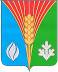 